Kleiner Reiseguide Flying Faculty 2021Unsere Empfehlungen in Jordanien für Kurzbesucher: Amman und Madaba erkunden Nach Aqaba bzw. ans Rotes Meer fahren (mind. zwei Nächte, 4 h von Amman) Petra erkunden (mind. ein ganzer Tag, ca. gute 3 Stunden von Amman)Ans Tote Meer fahren (halber Tag, ca. 45 min. von der GJU entfernt) Antike Stätte in Jerash besuchen (halber Tag, ca. 1 Stunde von Amman) Die Wüste Wadi Rum erkunden (mind. ein ganzer Tag, ca. 3,5 Stunden von Amman) Allgemeine Hinweise zur Wegstrecke von Amman zu den Ausflugszielen: Mietwagen: Trotz des hohen Verkehrsaufkommens in Amman ist es durchaus üblich, Jordanien mit dem Mietwagen zu erkunden Das Straßennetz in Jordanien ist gut ausgebaut Am Queen Alia International Airport und in Amman selber gibt es eine Reihe von Autovermietungen, man benötigt den deutschen Führerschein und eine Kreditkarte Der Preis für ein neues Modell mit Klimaanlage und Versicherung liegt bei etwa 20-25 JD (25-30 €) pro Tag (https://www.europcar.de/de-de/autovermietung/standorte/jordanien/amman, https://www.sixt.de/mietwagen/jordanien/amman/#/,  https://www.kayak.de/Guenstige-Mietwagen-in-Amman.25883.cars.ksp) Mit dem Bus: Der JETT-Bus ist ein klimatisierter Linienbus, der im Voraus online oder im JETT-Busbüro in Amman gebucht werden kann (https://www.jett.com.jo/en).Mit dem Taxi/ Uber: In Amman sind Taxen und Uber die gewöhnlichsten Fortbewegungsmittel, beides ist sicher; achten Sie bei Taxen auf eingeschaltete Taxameter; Uber wird über die App bestellt und bezahlt, Englischkenntnisse der Fahrer sehr unterschiedlich 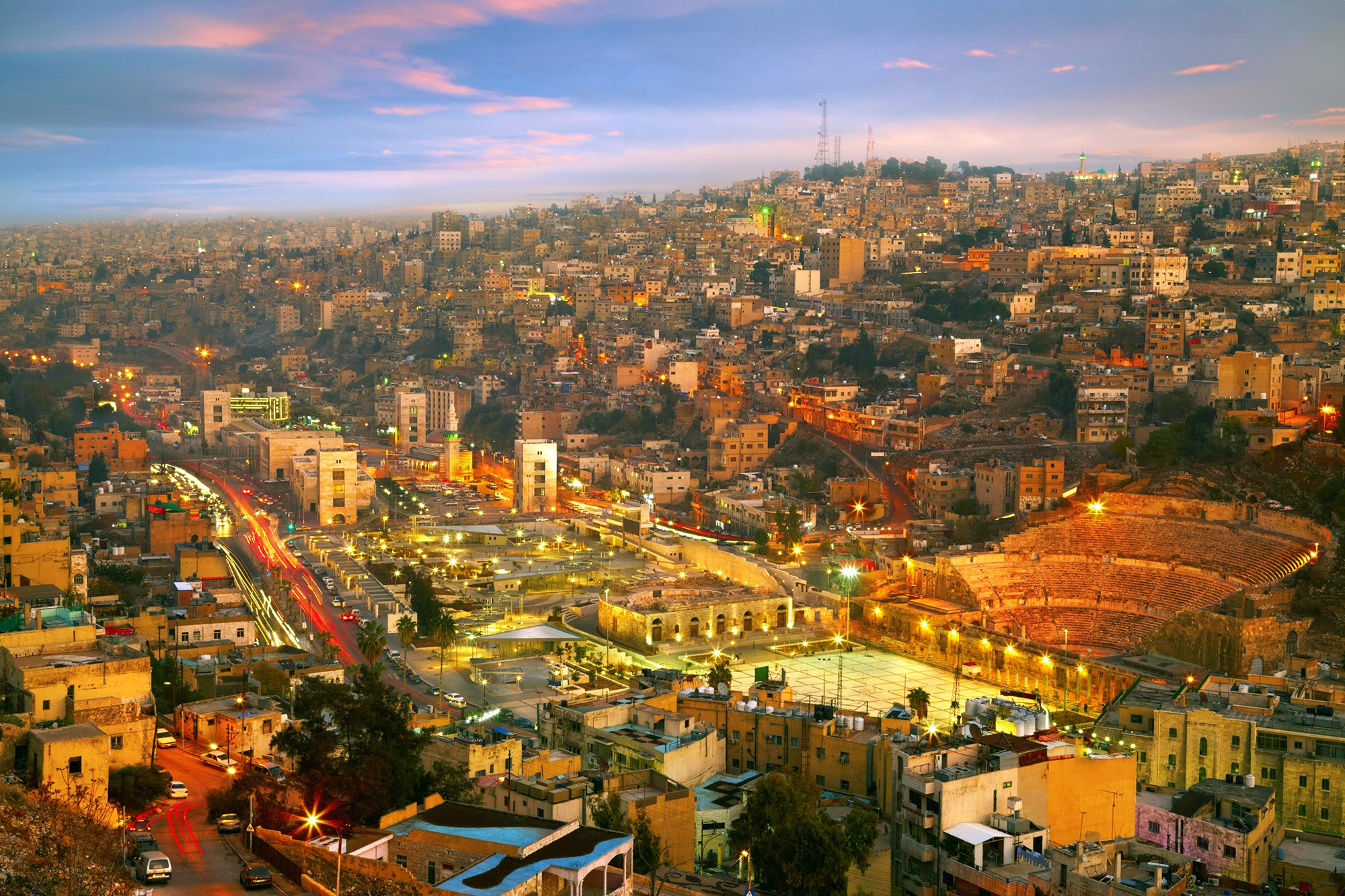 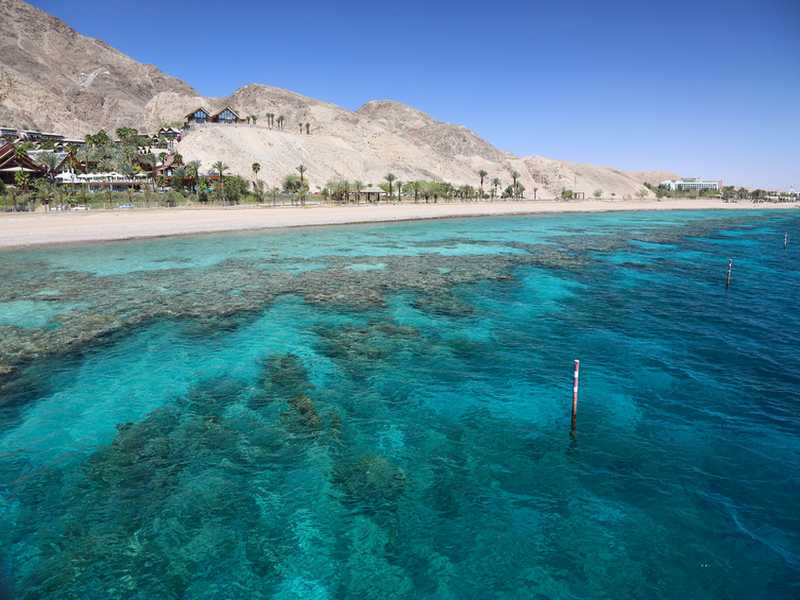 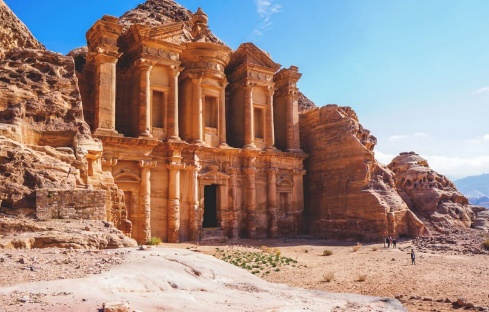 